اختار الإجابة الصحيحة :ضع علامة (   ) أمام الإجابة الصحيحة و علامة ( X ) أمام الإجابة الخاطئة :انتهت الأسئلة ,,, 		ارجو لكم بالتوفيق والنجاح ,, 		الأستاذة/اختار الإجابة الصحيحة :ضع علامة (   ) أمام الإجابة الصحيحة و علامة ( X ) أمام الإجابة الخاطئة :انتهت الأسئلة ,,, 		ارجو لكم بالتوفيق والنجاح ,, 		الأستاذ/المملكة العربية السعوديةوزارة التعليمالإدارة العامة للتعليم بمنطقةمكتب التعليممدرسةالمملكة العربية السعوديةوزارة التعليمالإدارة العامة للتعليم بمنطقةمكتب التعليممدرسة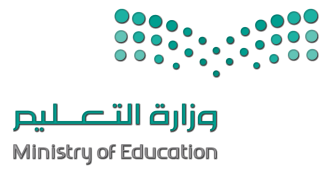  المـــادة : الصـف : الفتــــرة : الزمــــن :  أسئلة اختبار انتساب الفصل الدراسي الثاني  ( ثالث  ابتدائي) العام الدراسي 1444/1445هـ أسئلة اختبار انتساب الفصل الدراسي الثاني  ( ثالث  ابتدائي) العام الدراسي 1444/1445هـ أسئلة اختبار انتساب الفصل الدراسي الثاني  ( ثالث  ابتدائي) العام الدراسي 1444/1445هـ أسئلة اختبار انتساب الفصل الدراسي الثاني  ( ثالث  ابتدائي) العام الدراسي 1444/1445هـ أسئلة اختبار انتساب الفصل الدراسي الثاني  ( ثالث  ابتدائي) العام الدراسي 1444/1445هـ أسئلة اختبار انتساب الفصل الدراسي الثاني  ( ثالث  ابتدائي) العام الدراسي 1444/1445هـ أسئلة اختبار انتساب الفصل الدراسي الثاني  ( ثالث  ابتدائي) العام الدراسي 1444/1445هـاسم الطالب/ـه/                                                                            رقم الجلوس/ اسم الطالب/ـه/                                                                            رقم الجلوس/ اسم الطالب/ـه/                                                                            رقم الجلوس/ اسم الطالب/ـه/                                                                            رقم الجلوس/ اسم الطالب/ـه/                                                                            رقم الجلوس/ اسم الطالب/ـه/                                                                            رقم الجلوس/ اسم الطالب/ـه/                                                                            رقم الجلوس/ المصحح:التوقيع:التوقيع:المراجع:المراجع:المراجع:التوقيع:1 – .................. هو القدرة على الاستجابة لمختلف المهارات الحركية :1 – .................. هو القدرة على الاستجابة لمختلف المهارات الحركية :1 – .................. هو القدرة على الاستجابة لمختلف المهارات الحركية :( أ ) التوافق العام  ( ب ) التوافق الخاص  ( ج )    جميع ما ذكر 2 – إن عدم ارتداء أحذية مناسبة للمشي يؤدي إلى :2 – إن عدم ارتداء أحذية مناسبة للمشي يؤدي إلى :2 – إن عدم ارتداء أحذية مناسبة للمشي يؤدي إلى :( أ )   مشاكل بالقدمين ( ب ) راحة القدمين  ( ج ) لا شيء مما ذكر3 – اختيار الجوارب القطنية يؤدي إلى السماح للأقدام :3 – اختيار الجوارب القطنية يؤدي إلى السماح للأقدام :3 – اختيار الجوارب القطنية يؤدي إلى السماح للأقدام :          ( أ  ) بالتنفس ( ب ) بثقل القدمين( ج ) جميع ما ذكر4 - يتم أداء مهارة التعلق الرأسي بالقبض الأمامي على العارضة بحيث يكون:4 - يتم أداء مهارة التعلق الرأسي بالقبض الأمامي على العارضة بحيث يكون:4 - يتم أداء مهارة التعلق الرأسي بالقبض الأمامي على العارضة بحيث يكون:( أ )  باطني كفي اليدين مواجهين للأمام ( ب ) ظاهري الكفين مواجهين للجسم( ج) جميع ما ذكر5 - تتم مهارة تنطيط الكرة باليد الواحدة من خلال :5 - تتم مهارة تنطيط الكرة باليد الواحدة من خلال :5 - تتم مهارة تنطيط الكرة باليد الواحدة من خلال :( أ ) الوقوف فتحاً ثني الركبتين( ب) ثني الذراعين من مفصل المرفقين         ( ج ) جميع ما ذكر6 -  يتم في مهارة تنطيط الكرة باليد الواحدة في الهواء ضرب الكرة بواسطة حركة مفصل ............. :6 -  يتم في مهارة تنطيط الكرة باليد الواحدة في الهواء ضرب الكرة بواسطة حركة مفصل ............. :6 -  يتم في مهارة تنطيط الكرة باليد الواحدة في الهواء ضرب الكرة بواسطة حركة مفصل ............. :( أ ) الرسغ( ب)  المرفق( ج ) الكتف7 – يعتبر تقوس الجسم  من مهارات ..............  :7 – يعتبر تقوس الجسم  من مهارات ..............  :7 – يعتبر تقوس الجسم  من مهارات ..............  :( أ ) الثبات ولاتزان( ب) الجمباز( ج ) جميع ما ذكر8 – تمثل مرجحة الذراعين شكل من أشكال مرونة مفصل:8 – تمثل مرجحة الذراعين شكل من أشكال مرونة مفصل:8 – تمثل مرجحة الذراعين شكل من أشكال مرونة مفصل:( أ ) الكتف( ب) الركبة( ج ) لا شيء مما ذكر9 – تبدأ حركة المرجحة بتحريك الذراعين من الجانبين إلى الأمام لتتقاطع أمام:9 – تبدأ حركة المرجحة بتحريك الذراعين من الجانبين إلى الأمام لتتقاطع أمام:9 – تبدأ حركة المرجحة بتحريك الذراعين من الجانبين إلى الأمام لتتقاطع أمام:( أ ) الجسم( ب) الرأس( ج ) لا شيء مما ذكر10 – يعد الاتزان من وضع الاقعاء نصفاً أحد أشكال مهارات الاتزان:10 – يعد الاتزان من وضع الاقعاء نصفاً أحد أشكال مهارات الاتزان:10 – يعد الاتزان من وضع الاقعاء نصفاً أحد أشكال مهارات الاتزان:( أ ) الثابت( ب) المتحرك( ج ) لا شيء مما ذكرالمملكة العربية السعوديةوزارة التعليمالإدارة العامة للتعليم بمنطقةمكتب التعليممدرسةالمملكة العربية السعوديةوزارة التعليمالإدارة العامة للتعليم بمنطقةمكتب التعليممدرسة         المـــادة : الصـف : الفتــــرة : الزمــــن : أسئلة اختبار انتساب الفصل الدراسي الثاني  ( ثالث ابتدائي) العام الدراسي 1444/1445هـأسئلة اختبار انتساب الفصل الدراسي الثاني  ( ثالث ابتدائي) العام الدراسي 1444/1445هـأسئلة اختبار انتساب الفصل الدراسي الثاني  ( ثالث ابتدائي) العام الدراسي 1444/1445هـأسئلة اختبار انتساب الفصل الدراسي الثاني  ( ثالث ابتدائي) العام الدراسي 1444/1445هـأسئلة اختبار انتساب الفصل الدراسي الثاني  ( ثالث ابتدائي) العام الدراسي 1444/1445هـأسئلة اختبار انتساب الفصل الدراسي الثاني  ( ثالث ابتدائي) العام الدراسي 1444/1445هـأسئلة اختبار انتساب الفصل الدراسي الثاني  ( ثالث ابتدائي) العام الدراسي 1444/1445هـاسم الطالب/ـه/                                                                            رقم الجلوس/ اسم الطالب/ـه/                                                                            رقم الجلوس/ اسم الطالب/ـه/                                                                            رقم الجلوس/ اسم الطالب/ـه/                                                                            رقم الجلوس/ اسم الطالب/ـه/                                                                            رقم الجلوس/ اسم الطالب/ـه/                                                                            رقم الجلوس/ اسم الطالب/ـه/                                                                            رقم الجلوس/ المصحح:التوقيع:التوقيع:المراجع:المراجع:المراجع:التوقيع:1تتم مرجحة الذراعين من أمام وخلف الجسم من وضع الجلوس تربيع2تعد المحافظة على بيئة الأنشطة الرياضية من أهم الأمور التي يجب أخذها بعين الاعتبار3من العوامل المؤثرة في الرشاقة العمر والجنس والوزن الزائد4المرونة الإيجابية هي التي تتضمن جميع مفاصل الجسم5الوقوف على قاعدة اتزان ثابته مثل الوقوف على كرسي أو مقعد سويدي6يعتبر الرمي من حركات المناولة التي تستخدم في كثير من الألعاب7أثناء أداء مهارة الرمي تحرك اليدان الكرة نهاية حركتها للأمام مع متابعتها لحركة الكرة8يتطلب التسلق التحكم في أداء الأجزاء المتحركة من الجسم والسيطرة عليها 9يتم التعلق بالقبض المقلوب باليدين على العارضة مع مد الذراعين والجسم10في مهارة تنطيط الكرة بالرأس يكون ضرب الكرة بالجبهة والعينان مفتوحتانالمملكة العربية السعوديةوزارة التعليمالإدارة العامة للتعليم بمنطقةمكتب التعليممدرسةالمملكة العربية السعوديةوزارة التعليمالإدارة العامة للتعليم بمنطقةمكتب التعليممدرسة المـــادة : الصـف : الفتــــرة : الزمــــن : أسئلة اختبار انتساب الفصل الدراسي الثاني  (ثالث  ابتدائي) العام الدراسي 1444/1445هـأسئلة اختبار انتساب الفصل الدراسي الثاني  (ثالث  ابتدائي) العام الدراسي 1444/1445هـأسئلة اختبار انتساب الفصل الدراسي الثاني  (ثالث  ابتدائي) العام الدراسي 1444/1445هـأسئلة اختبار انتساب الفصل الدراسي الثاني  (ثالث  ابتدائي) العام الدراسي 1444/1445هـأسئلة اختبار انتساب الفصل الدراسي الثاني  (ثالث  ابتدائي) العام الدراسي 1444/1445هـأسئلة اختبار انتساب الفصل الدراسي الثاني  (ثالث  ابتدائي) العام الدراسي 1444/1445هـأسئلة اختبار انتساب الفصل الدراسي الثاني  (ثالث  ابتدائي) العام الدراسي 1444/1445هـاسم الطالب/ـه/                                                                            رقم الجلوس/ اسم الطالب/ـه/                                                                            رقم الجلوس/ اسم الطالب/ـه/                                                                            رقم الجلوس/ اسم الطالب/ـه/                                                                            رقم الجلوس/ اسم الطالب/ـه/                                                                            رقم الجلوس/ اسم الطالب/ـه/                                                                            رقم الجلوس/ اسم الطالب/ـه/                                                                            رقم الجلوس/ المصحح:التوقيع:التوقيع:المراجع:المراجع:المراجع:التوقيع:1 – يتم أداء مهارة التعلق الرأسي بالقبض الأمامي على العارضة بحيث يكون:1 – يتم أداء مهارة التعلق الرأسي بالقبض الأمامي على العارضة بحيث يكون:1 – يتم أداء مهارة التعلق الرأسي بالقبض الأمامي على العارضة بحيث يكون:( أ ) باطني كفي اليدين مواجهين للأمام ( ب ) ظاهري الكفين مواجهين للجسم( ج )    جميع ما ذكر 2 – تتم مهارة تنطيط الكرة باليد الواحدة من خلال :2 – تتم مهارة تنطيط الكرة باليد الواحدة من خلال :2 – تتم مهارة تنطيط الكرة باليد الواحدة من خلال :( أ )   الوقوف فتحاً ثني الركبتين( ب ) ثني الذراعين من مفصل المرفقين( ج )  جميع ما ذكر3 - يتم في مهارة تنطيط الكرة باليد الواحدة في الهواء ضرب الكرة بواسطة حركة مفصل ............. :3 - يتم في مهارة تنطيط الكرة باليد الواحدة في الهواء ضرب الكرة بواسطة حركة مفصل ............. :3 - يتم في مهارة تنطيط الكرة باليد الواحدة في الهواء ضرب الكرة بواسطة حركة مفصل ............. :( أ )  الرسغ( ب ) المرفق( ج ) الكتف4 - أثناء التعلق الصحيح يكون الجسم على استقامة واحدة دون انثناء وتكون المسافة بين اليدين بإتساع الصدر............. :4 - أثناء التعلق الصحيح يكون الجسم على استقامة واحدة دون انثناء وتكون المسافة بين اليدين بإتساع الصدر............. :4 - أثناء التعلق الصحيح يكون الجسم على استقامة واحدة دون انثناء وتكون المسافة بين اليدين بإتساع الصدر............. :( أ )  النظر للأمام( ب ) الرجلين مضمومتين( ج) جميع ما ذكر5 - يعتبر تقوس الجسم  من مهارات ..............  :5 - يعتبر تقوس الجسم  من مهارات ..............  :5 - يعتبر تقوس الجسم  من مهارات ..............  :( أ ) الثبات والاتزان  ( ب) العمر الزمني والتدريبي .( ج ) جميع ما ذكر صحيح .6 -  من العوامل المؤثرة في المرونة6 -  من العوامل المؤثرة في المرونة6 -  من العوامل المؤثرة في المرونة( أ ) نوع الرياضة الممارسة .( ب) الجمباز ( ج ) لا شيء مما ذكر7 - في مهارة التعلق المقلوب يتم القبض المقلوب على العارضة من ............... .7 - في مهارة التعلق المقلوب يتم القبض المقلوب على العارضة من ............... .7 - في مهارة التعلق المقلوب يتم القبض المقلوب على العارضة من ............... .( أ ) أعلى  ( ب) أسفل ( ج ) جانب8 - قدرة المفصل على التحرك بحرية لمدى حركي كامل8 - قدرة المفصل على التحرك بحرية لمدى حركي كامل8 - قدرة المفصل على التحرك بحرية لمدى حركي كامل( أ ) المرونة  ( ب) التوافق ( ج ) الاتزان9 - هي التي تتضمن جميع مفاصل الجسم9 - هي التي تتضمن جميع مفاصل الجسم9 - هي التي تتضمن جميع مفاصل الجسم( أ ) المرونة الايجابية  ( ب) المرونة الخاصة ( ج ) لا شيء مما ذكر10 - يتم أداء مهارة رمي الكرة من وضع.10 - يتم أداء مهارة رمي الكرة من وضع.10 - يتم أداء مهارة رمي الكرة من وضع.( أ ) الجلوس على الأرض( ب) الوقوف أماماً ( ج ) لا شيء مما ذكرالمملكة العربية السعوديةوزارة التعليمالإدارة العامة للتعليم بمنطقةمكتب التعليممدرسةالمملكة العربية السعوديةوزارة التعليمالإدارة العامة للتعليم بمنطقةمكتب التعليممدرسة المـــادة : الصـف : الفتــــرة : الزمــــن : أسئلة اختبار انتساب الفصل الدراسي الثاني  (ثالث  ابتدائي) العام الدراسي 1444/1445هـأسئلة اختبار انتساب الفصل الدراسي الثاني  (ثالث  ابتدائي) العام الدراسي 1444/1445هـأسئلة اختبار انتساب الفصل الدراسي الثاني  (ثالث  ابتدائي) العام الدراسي 1444/1445هـأسئلة اختبار انتساب الفصل الدراسي الثاني  (ثالث  ابتدائي) العام الدراسي 1444/1445هـأسئلة اختبار انتساب الفصل الدراسي الثاني  (ثالث  ابتدائي) العام الدراسي 1444/1445هـأسئلة اختبار انتساب الفصل الدراسي الثاني  (ثالث  ابتدائي) العام الدراسي 1444/1445هـأسئلة اختبار انتساب الفصل الدراسي الثاني  (ثالث  ابتدائي) العام الدراسي 1444/1445هـاسم الطالب/ـه/                                                                            رقم الجلوس/ اسم الطالب/ـه/                                                                            رقم الجلوس/ اسم الطالب/ـه/                                                                            رقم الجلوس/ اسم الطالب/ـه/                                                                            رقم الجلوس/ اسم الطالب/ـه/                                                                            رقم الجلوس/ اسم الطالب/ـه/                                                                            رقم الجلوس/ اسم الطالب/ـه/                                                                            رقم الجلوس/ المصحح:التوقيع:التوقيع:المراجع:المراجع:المراجع:التوقيع:1ارتداء الأحذية المناسبة والمريحة يساعد في منع الإصابة بمشاكل القدمين2تتم مرجحة الذراعين من أمام وخلف الجسم من وضع الجلوس تربيع3يساعد لبس الجوارب إلى عدم ظهور بثور وتقرحات مؤلمة أو مسمار القدم 4ليس من الضروري تغيير الجوارب بشكل يومي5من العوامل المؤثرة في التوافق الخبرة الحركية6الوقوف على قاعدة ثابته مثل الوقوف على كرسي أو مقعد سويدي .ص7يتم الوقوف على قاعدة غير ثابته مع الاحتفاظ بتوازن الجسم أثناء الوقوف .خ8الهدف من الرمي هو الدقة في التوجيه لنقطة معينة .ص9يمكن أن يتم الرمي للكرة بيد واحدة أو بكلتا اليدين .ص10يساعد التسلق في تنمية القدرات البدنية لدى الطالب . ويمكن أن يتم التسلق باستخدام حبال معلقة .ص